MEDIA RELEASE 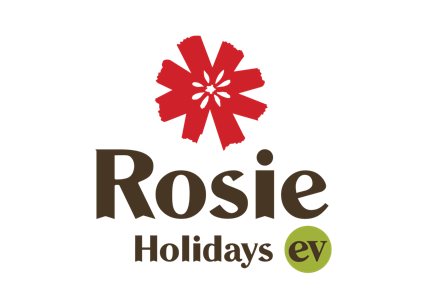 [EMBARGOED TILL 1:00PM FRIDAY 16TH FEB 2024]ROSIE LAUNCHES FIJI’S FIRST EV TOURIST PASSENGER VEHICLE Nadi based Tourism Icon, the Rosie Travel Group today announced its plans to bring in Fiji’s first ever fully electric passenger vehicle as part of its contribution to the sustainable transformation of Fiji’s Tourism industry. Speaking at the signing ceremony, Group General Manager, Mr. Eroni Puamau commented that this was a multi-million dollar investment into the future for the Group where they see even greater potential for aligning with the sustainable development goals of Fiji’s Tourism economy.“We are celebrating our 50th Year in Tourism this year and Rosies has always been at the forefront of major change and innovation in tourism with our long history and its important that we also be responsible for the way in how we want our tourism future to be - one that is sustainable in its care for our environment and those whom we bring in to share it with”, said Mr. Puamau. We had undertaken a thorough review of EV vehicles in 2023 that would be suitable for our Fiji market conditions and have partnered with VISION MOTORS FIJI to bring in the 7 seater MPV MIFA9 manufactured in China by MAXUS and already very popular in market across Australia and New Zealand. In addition to this, an important consideration for us was finding a sustainable charging solution and we have partnered with SOLAR HUB FIJI after their very successful introduction of solar charging stations setup for Tourism Fiji’s EV fleet with BYD cars. Solar Hub will be installing the 1st ever solar powered fast charging stations in Fiji at our Rosie Transport Hub that will allow us to keep our EV fleet operating at optimum level, added Puamau. Ajay Lal, the General Manager and Dealer Principal for Vision Motors Fiji expressed his great excitement at the signing ceremony today. “Vision Investments Limited and Vision Motors Fiji congratulates Rosies on their continual journey of improvement, innovation and initiative with this very bold step to encourage the transformation of our tourism transport services that will future proof our continued prosperity as a destination”, said Ajay. Vision Investments Limited shares the same forward thinking that the Rosie Travel Group is renowned for with their development of many firsts and see many more initiatives and opportunities in their strategic partnership for the future, he added. Also present at the signing today was the Managing Director and co-founder of  Solar Hub, Mr. Yogesh Chand. “Solar Hub is immensely excited about this new partnership with the Rosie Travel Group. They are well known for their innovation as a trail blazer for our tourism industry and it is wonderful to see their support of renewable energy sources such as solar to help chart a new course for how we can improve our servicing of tourism guests starting with their transfers. A key part of our strategic relationship is to create an affordable template solution for other tourism industry players to take up the opportunity to move to renewable energy with our Solar Hub solutions”, he said. Rosie now has the opportunity to contribute to a sustainable future for Fiji. Through this renewable source, they can not only power their own needs but also generate excess electricity to be sold back into the national grid, thereby creating a 'grid full of sunshine'. This not only promotes energy self-sufficiency but also facilitates a financially viable transition to cleaner energy sources where they benefit from significant savings on their overall power bill with credits applied to the excess energy exported to the national grid. This presents a compelling win-win solution, not just for Rosie and their clients worldwide but also for our entire community and our environment as a whole, Chand added.The Rosie EV fleet will commence operations with 3 of the MAXUS MIFA9 7 Seater MPVs in early April. For any further information, please contact; Ms. Leilani LettExecutive AssistantEmail : leilani@rosiefiji.comTelephone : + 679 6722 755 END. 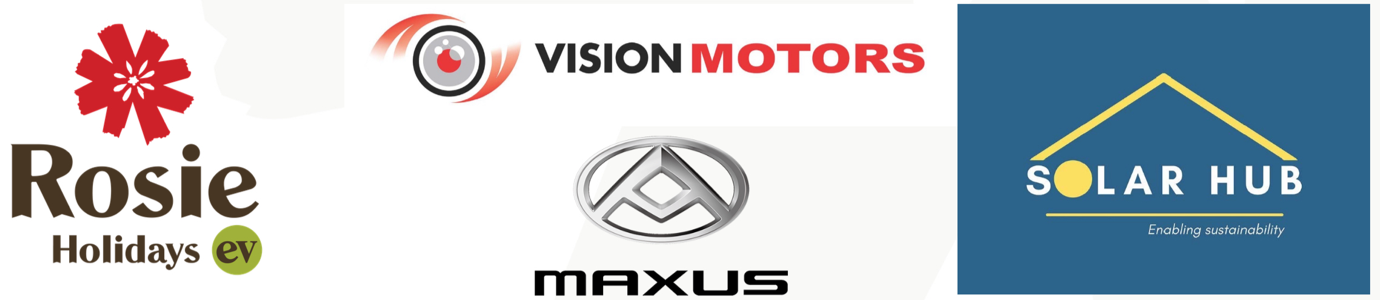 